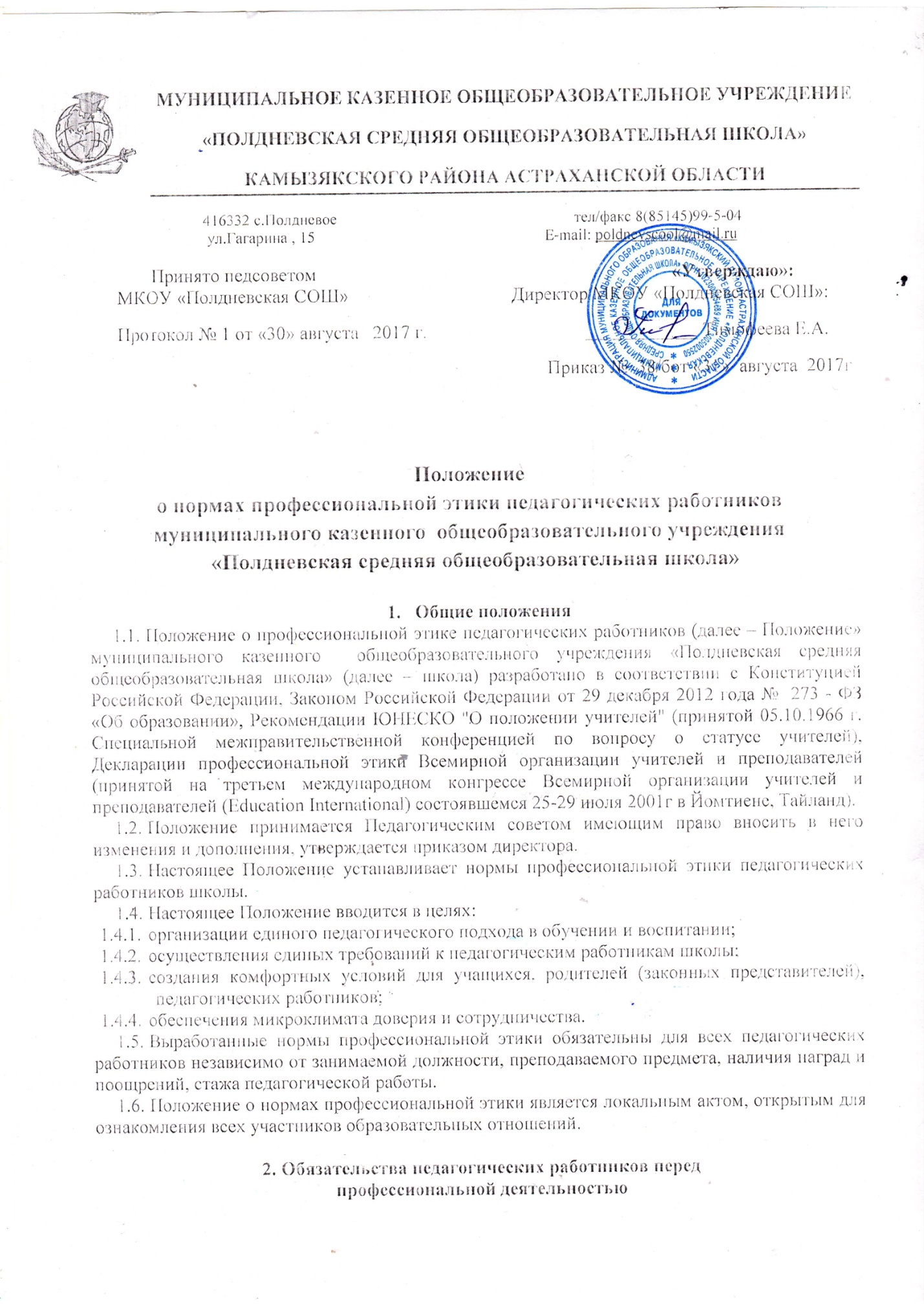 ПОЛОЖЕНИЕ об аттестационной комиссии 1. Общие положения1.1. Настоящее Положение об аттестационной комиссии ОУ (далее –Положение) регламентирует формирование, состав и порядок работы аттестационной комиссии МКОУ «Полдневская средняя школа» по аттестации педагогических работников.1.2. Настоящее положение разработано в соответствии с Законом РоссийскойАттестационная комиссия МКОУ «Полдневская   СОШ» (далее – аттестационная комиссия) в своей работе руководствуется приказом Министерства здравоохранения и социального развития РФ от 26 августа 2010 г. № 761н «Об утверждении Единого квалификационного справочника должностей руководителей, специалистов и служащих, раздел «Квалификационные характеристики должностей работников образования», Приказом Министерства образования и науки Российской Федерации от 07 апреля 2014 г. №276 «Об утверждении порядка проведения аттестации педагогических работников организаций, осуществляющих образовательную деятельность», нормативными правовыми актами МКОУ «Полдневская  СОШ», регламентирующими аттестацию педагогических работников на соответствие занимаемой должности (далее – аттестация), настоящим Положением.1.3. Основными принципами работы аттестационной комиссии являются компетентность, объективность, гласность, независимость, соблюдение норм профессиональной этики.1.4. Состав и сроки полномочий аттестационной комиссии рассматриваются напедагогическом совете школы и утверждаются приказом директора ОУ. Всеизменения в состав аттестационной комиссии в период действия ее полномочийвносятся педагогическим советом и утверждаются директором ОУ.2. Цель и задачи деятельности ШАК:2.1. Аттестационная комиссия образовательного учреждения создается с цельюподтверждения соответствия занимаемой должности педагогических работников.2.2. Школьная аттестационная комиссия призвана решать следующие задачи:- определять соответствие занимаемой должности и установление соответствияуровня профессиональной компетентности педагогических работников школытребованиям первой и высшей квалификационной категории;- присваивать первую квалификационную категорию педагогическим работникам школы в соответствии с уровнем их профессиональной компетентности;- соблюдать основные принципы проведения аттестации, обеспечивать объективность экспертизы и процедуры проведения аттестации;- определять сроки прохождения аттестации для каждого педагогического работника;- оказывать консультативную помощь аттестуемым работникам школы;- изучать и внедрять опыт работы школьных аттестационных комиссий города и области;- обобщать итоги аттестационной работы с педагогическими работниками ОУ.3. Содержание работы аттестационной комиссии ОУ3.1. Прием заявлений педагогических работников на первую и высшуюквалификационные категории.3.2. Рассмотрение заявлений на соответствие занимаемой должности.3.3. Оказание консультативной помощи аттестуемым работникам ОУ.3.4. Обобщение итогов аттестации педагогических работников ОУ.4. Состав аттестационной комиссии ОУ4.1. Аттестационная комиссия ОУ формируется из педагогических работников,представителей профсоюзного органа.4.2. В состав аттестационной комиссии входят председатель и его заместитель, секретарь аттестационной комиссии, члены аттестационной комиссии.4.3. Председателем аттестационной комиссии является руководитель ОУ или его заместитель.5. Организация работы аттестационной комиссии ОУ5.1. Руководство работой аттестационной комиссии осуществляет ее председатель.5.2. Заседания аттестационной комиссии проводятся под руководством председателя либо по его поручению заместителем председателя.5.3. Заседание аттестационной комиссии считается правомочным при наличии не менее половины его членов.5.4. Решение аттестационной комиссии считается принятым, если в голосовании участвовало не менее 2/3 состава комиссии. При равенстве голосов решение считается принятым в пользу аттестуемого.5.5. Решение аттестационной комиссии заносится в аттестационный лист,который подписывается председателем аттестационной комиссии и ее секретарем.6. Права членов аттестационной комиссии ОУ:6.1. Члены аттестационной комиссии имеют право:6.1.1. Запрашивать у аттестуемого соответствующую документацию и  статистические данные, необходимые для аттестации на первую и высшую квалификационные категории и соответствие занимаемой должности;6.1.2. Вносить предложения по совершенствованию деятельности аттестационной комиссии;6.1.3. Обращаться за консультацией по проблемам аттестации в ГАК, аналогичные комиссии других образовательных учебных заведений в интересах совершенствования своей работы.7. Документация аттестационной комиссии ОУ- приказ руководителя о составе, графике заседаний аттестационной комиссии; - протоколы заседаний аттестационной комиссии;- документы по аттестации педагогических работников в составе личных дел (представление, выписка из протокола заседания аттестационной комиссии);- журналы регистрации документов: 1) журнал регистрации представлений на аттестацию с целью подтверждения соответствия педагогического работника занимаемой должности;  2) журнал выдачи выписки  из протокола заседаний  аттестационной комиссии 8.  Рассмотрение трудовых споров, связанных с аттестацией-В случае признания педагогического работника по результатам аттестации несоответствующим занимаемой должности вследствие недостаточной квалификации трудовой договор с ним может быть расторгнут в соответствии с пунктом 3 части 1 статьи 81 Трудового кодекса Российской Федерации.-Трудовые споры, связанные с аттестацией, рассматриваются в соответствии с действующим законодательством о порядке рассмотрения трудовых споров.